Nombre: __________________		    Clasé: _________4th  Grade:(Unit 3- Week 2) STUDY GUIDEExámen: Tuesday, 1-19-21VOCABULARY: Study your vocab list to know what these mean in English                                   almuerzo                                       número                                   compañera                                   al mediodía                                   cafetería                                        por la tarde                                   maya                                              por la mañanaSPELLING: Be able to spell these “school” words in Spanishlápiz= pencil (pronounced LAH-PEEZ)Practice:________________________________________________________________________libro= book (pronounced LEE-BRO) Practice:________________________________________________________________________regla= ruler (pronounced REH-GLA)Practice:________________________________________________________________________ciencias sociales= social studies                             (pronounced SEE-EN-SEE-AS + SO-SEE-ALL- LESS)Practice:________________________________________________________________________español= Spanish (pronounced EH-SPA-NEE-OL)Practice:________________________________________________________________________matemáticas= Math (pronounced MAH-TEH- MAH- TI- KAS)Practice:________________________________________________________________________inglés =English (pronounced EEN-GLESS)Practice:________________________________________________________________________LISTENING: “G” and “J” sounds (Be able to listen to the difference)1. Jugar = (WHO- GAR)2. Juntos= (WHO-N-TOS)3. Jirafa= (HEE-RA-FA)4. Girasol= (HEE-RA-SOL)Translate to English: Use and study homework pg. 36Yo uso lápices en la clase.__I use pencils in class. ____________________________________________________________Por la tarde yo juego fútbol.______________________________________________________________Me gusta la clase de ciencias sociales.______________________________________________________________Por la mañana yo saludo a mi maestra.______________________________________________________________Cultura: 1. “Navidad en Honduras”  (Study “Christmas in Perú” facts sheet)Share 3 facts in English about “Christmas in Honduras”.2. Mayan Numerals: Be able to make a Mayan Numeral (use this chart                                 to help you study)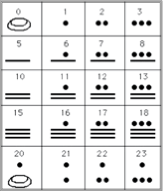 